Menominee Adventure   Aug 2-5, 2021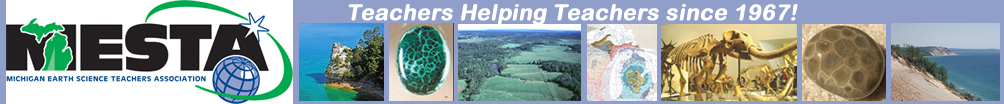 Michigan Earth Science Teachers Association (MESTA) in cooperation with Wisconsin Society of Science Teachers (WSST)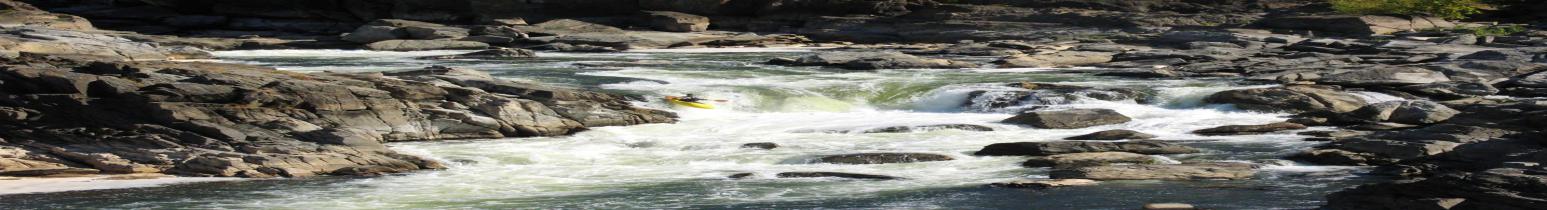 Registration FormName: _________________________________   email address* __________________________phone (cell preferred)* _______________________________Mailing address* _________________________    City, state zip* __________________________(*We will send participants information about housing options, what to bring and other details.)Registration includes: a couple of lunches, mine museum and underground mine tour, all field experiences, presentations by researchers and educators, and some printed material. For more information, contact Dave Chapman: chapmad@comcast.net Registration for primary adult  .  .  .  .  .  .  .  .  .  .  .  .  .  .  .  .    		$ 50.Membership in either MESTA, NESTA, or WSST is required for at least one member of family.If you are already a member, indicate which organization:  _________Do you want to join MESTA?  (add $10)  . .  .  .  .  .  .   .  .  .  .  .  .  .  .  .  		_____ If other family members will attend, list them here:(each additional adult is $50, and each child under 18 is $35. List ages of children.Names:                                     			    Child age					Fee________________________________     ______  .  .  .  .  .  .  .  .  .  	_____________________________________     ______   .  .  .  .  .  .  .  .  .  	_____________________________________     ______   .  .  .  .  .  .  .  .  .  	_____                                                                                          Sub-Total:   	$______Do you want to raft the Piers Gorge Class IV rapids? (not included in basic registration) If yes, add $50 for each adult, $38 for each youth 11+ years old*     	$ ______ *(refund may be given if we can secure group rate)                                                                                                 Total:    	$_______Make payment to MESTA.Send this form along with payment to: Andrea Williams, 5096 Spinning Wheel Drive, Grand Blanc, Michigan 48439  